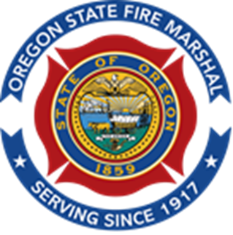 Email to: SFM.LP@OSFM.OREGON.GOV (preferred)Fax applications to: 503-373-1825For questions, call 503-934-8272 or 503-934-8274Email to: SFM.LP@OSFM.OREGON.GOV (preferred)Fax applications to: 503-373-1825For questions, call 503-934-8272 or 503-934-8274Email to: SFM.LP@OSFM.OREGON.GOV (preferred)Fax applications to: 503-373-1825For questions, call 503-934-8272 or 503-934-8274Email to: SFM.LP@OSFM.OREGON.GOV (preferred)Fax applications to: 503-373-1825For questions, call 503-934-8272 or 503-934-8274Email to: SFM.LP@OSFM.OREGON.GOV (preferred)Fax applications to: 503-373-1825For questions, call 503-934-8272 or 503-934-8274Email to: SFM.LP@OSFM.OREGON.GOV (preferred)Fax applications to: 503-373-1825For questions, call 503-934-8272 or 503-934-8274Email to: SFM.LP@OSFM.OREGON.GOV (preferred)Fax applications to: 503-373-1825For questions, call 503-934-8272 or 503-934-8274Email to: SFM.LP@OSFM.OREGON.GOV (preferred)Fax applications to: 503-373-1825For questions, call 503-934-8272 or 503-934-8274Email to: SFM.LP@OSFM.OREGON.GOV (preferred)Fax applications to: 503-373-1825For questions, call 503-934-8272 or 503-934-8274Mail to: Oregon State Fire Marshal Regulatory Services Division – Fireworks Program 3991 Fairview Industrial Drive SE, Salem, OR 97302Mail to: Oregon State Fire Marshal Regulatory Services Division – Fireworks Program 3991 Fairview Industrial Drive SE, Salem, OR 97302Mail to: Oregon State Fire Marshal Regulatory Services Division – Fireworks Program 3991 Fairview Industrial Drive SE, Salem, OR 97302Mail to: Oregon State Fire Marshal Regulatory Services Division – Fireworks Program 3991 Fairview Industrial Drive SE, Salem, OR 97302Mail to: Oregon State Fire Marshal Regulatory Services Division – Fireworks Program 3991 Fairview Industrial Drive SE, Salem, OR 97302Mail to: Oregon State Fire Marshal Regulatory Services Division – Fireworks Program 3991 Fairview Industrial Drive SE, Salem, OR 97302Mail to: Oregon State Fire Marshal Regulatory Services Division – Fireworks Program 3991 Fairview Industrial Drive SE, Salem, OR 97302Mail to: Oregon State Fire Marshal Regulatory Services Division – Fireworks Program 3991 Fairview Industrial Drive SE, Salem, OR 97302Mail to: Oregon State Fire Marshal Regulatory Services Division – Fireworks Program 3991 Fairview Industrial Drive SE, Salem, OR 97302Mail to: Oregon State Fire Marshal Regulatory Services Division – Fireworks Program 3991 Fairview Industrial Drive SE, Salem, OR 97302PLEASE NOTE: One application per property or contiguous properties. Application must be complete prior to submission to the Oregon State Fire Marshal for processing. Incomplete applications will delay the issuance of a permit. The permit will be mailed/faxed or emailed and is valid from date of issue until December 31, 2025. PLEASE PRINT OR TYPE.PLEASE NOTE: One application per property or contiguous properties. Application must be complete prior to submission to the Oregon State Fire Marshal for processing. Incomplete applications will delay the issuance of a permit. The permit will be mailed/faxed or emailed and is valid from date of issue until December 31, 2025. PLEASE PRINT OR TYPE.PLEASE NOTE: One application per property or contiguous properties. Application must be complete prior to submission to the Oregon State Fire Marshal for processing. Incomplete applications will delay the issuance of a permit. The permit will be mailed/faxed or emailed and is valid from date of issue until December 31, 2025. PLEASE PRINT OR TYPE.PLEASE NOTE: One application per property or contiguous properties. Application must be complete prior to submission to the Oregon State Fire Marshal for processing. Incomplete applications will delay the issuance of a permit. The permit will be mailed/faxed or emailed and is valid from date of issue until December 31, 2025. PLEASE PRINT OR TYPE.PLEASE NOTE: One application per property or contiguous properties. Application must be complete prior to submission to the Oregon State Fire Marshal for processing. Incomplete applications will delay the issuance of a permit. The permit will be mailed/faxed or emailed and is valid from date of issue until December 31, 2025. PLEASE PRINT OR TYPE.PLEASE NOTE: One application per property or contiguous properties. Application must be complete prior to submission to the Oregon State Fire Marshal for processing. Incomplete applications will delay the issuance of a permit. The permit will be mailed/faxed or emailed and is valid from date of issue until December 31, 2025. PLEASE PRINT OR TYPE.PLEASE NOTE: One application per property or contiguous properties. Application must be complete prior to submission to the Oregon State Fire Marshal for processing. Incomplete applications will delay the issuance of a permit. The permit will be mailed/faxed or emailed and is valid from date of issue until December 31, 2025. PLEASE PRINT OR TYPE.PLEASE NOTE: One application per property or contiguous properties. Application must be complete prior to submission to the Oregon State Fire Marshal for processing. Incomplete applications will delay the issuance of a permit. The permit will be mailed/faxed or emailed and is valid from date of issue until December 31, 2025. PLEASE PRINT OR TYPE.PLEASE NOTE: One application per property or contiguous properties. Application must be complete prior to submission to the Oregon State Fire Marshal for processing. Incomplete applications will delay the issuance of a permit. The permit will be mailed/faxed or emailed and is valid from date of issue until December 31, 2025. PLEASE PRINT OR TYPE.PLEASE NOTE: One application per property or contiguous properties. Application must be complete prior to submission to the Oregon State Fire Marshal for processing. Incomplete applications will delay the issuance of a permit. The permit will be mailed/faxed or emailed and is valid from date of issue until December 31, 2025. PLEASE PRINT OR TYPE.PLEASE NOTE: One application per property or contiguous properties. Application must be complete prior to submission to the Oregon State Fire Marshal for processing. Incomplete applications will delay the issuance of a permit. The permit will be mailed/faxed or emailed and is valid from date of issue until December 31, 2025. PLEASE PRINT OR TYPE.PLEASE NOTE: One application per property or contiguous properties. Application must be complete prior to submission to the Oregon State Fire Marshal for processing. Incomplete applications will delay the issuance of a permit. The permit will be mailed/faxed or emailed and is valid from date of issue until December 31, 2025. PLEASE PRINT OR TYPE.PLEASE NOTE: One application per property or contiguous properties. Application must be complete prior to submission to the Oregon State Fire Marshal for processing. Incomplete applications will delay the issuance of a permit. The permit will be mailed/faxed or emailed and is valid from date of issue until December 31, 2025. PLEASE PRINT OR TYPE.PLEASE NOTE: One application per property or contiguous properties. Application must be complete prior to submission to the Oregon State Fire Marshal for processing. Incomplete applications will delay the issuance of a permit. The permit will be mailed/faxed or emailed and is valid from date of issue until December 31, 2025. PLEASE PRINT OR TYPE.PLEASE NOTE: One application per property or contiguous properties. Application must be complete prior to submission to the Oregon State Fire Marshal for processing. Incomplete applications will delay the issuance of a permit. The permit will be mailed/faxed or emailed and is valid from date of issue until December 31, 2025. PLEASE PRINT OR TYPE.PLEASE NOTE: One application per property or contiguous properties. Application must be complete prior to submission to the Oregon State Fire Marshal for processing. Incomplete applications will delay the issuance of a permit. The permit will be mailed/faxed or emailed and is valid from date of issue until December 31, 2025. PLEASE PRINT OR TYPE.PLEASE NOTE: One application per property or contiguous properties. Application must be complete prior to submission to the Oregon State Fire Marshal for processing. Incomplete applications will delay the issuance of a permit. The permit will be mailed/faxed or emailed and is valid from date of issue until December 31, 2025. PLEASE PRINT OR TYPE.PLEASE NOTE: One application per property or contiguous properties. Application must be complete prior to submission to the Oregon State Fire Marshal for processing. Incomplete applications will delay the issuance of a permit. The permit will be mailed/faxed or emailed and is valid from date of issue until December 31, 2025. PLEASE PRINT OR TYPE.PLEASE NOTE: One application per property or contiguous properties. Application must be complete prior to submission to the Oregon State Fire Marshal for processing. Incomplete applications will delay the issuance of a permit. The permit will be mailed/faxed or emailed and is valid from date of issue until December 31, 2025. PLEASE PRINT OR TYPE.PERMIT HOLDER INFORMATIONPERMIT HOLDER INFORMATIONPERMIT HOLDER INFORMATIONPERMIT HOLDER INFORMATIONPERMIT HOLDER INFORMATIONPERMIT HOLDER INFORMATIONPERMIT HOLDER INFORMATIONPERMIT HOLDER INFORMATIONPERMIT HOLDER INFORMATIONPERMIT HOLDER INFORMATIONPERMIT HOLDER INFORMATIONPERMIT HOLDER INFORMATIONPERMIT HOLDER INFORMATIONPERMIT HOLDER INFORMATIONPERMIT HOLDER INFORMATIONPERMIT HOLDER INFORMATIONPERMIT HOLDER INFORMATIONPERMIT HOLDER INFORMATIONPERMIT HOLDER INFORMATIONPROPERTY OWNER(PERSON OR COMPANY)PROPERTY OWNER(PERSON OR COMPANY)PROPERTY OWNER(PERSON OR COMPANY)PROPERTY OWNER(PERSON OR COMPANY)ADDRESS(es) OF SITE(s)TO BE PROTECTED:(Address, City, State, Zip & County)ADDRESS(es) OF SITE(s)TO BE PROTECTED:(Address, City, State, Zip & County)ADDRESS(es) OF SITE(s)TO BE PROTECTED:(Address, City, State, Zip & County)ADDRESS(es) OF SITE(s)TO BE PROTECTED:(Address, City, State, Zip & County)PERSON HAVING RESPONSIBLE CHARGE FOR ABOVE SITE(S):PERSON HAVING RESPONSIBLE CHARGE FOR ABOVE SITE(S):PERSON HAVING RESPONSIBLE CHARGE FOR ABOVE SITE(S):PERSON HAVING RESPONSIBLE CHARGE FOR ABOVE SITE(S):AGE:MAILING ADDRESS FOR ABOVE PERSON:(Address, City, State, Zip)MAILING ADDRESS FOR ABOVE PERSON:(Address, City, State, Zip)MAILING ADDRESS FOR ABOVE PERSON:(Address, City, State, Zip)MAILING ADDRESS FOR ABOVE PERSON:(Address, City, State, Zip)PHONE:FAX: EMAIL:EMAIL:TYPE OF property TO BE PROTECTED:TYPE OF property TO BE PROTECTED:FarmForestGolfCourseGolfCourseGolfCourseEstuaryEstuaryWASTE OR RECYCLING FACILITYWASTE OR RECYCLING FACILITYWASTE OR RECYCLING FACILITYWASTE OR RECYCLING FACILITYTYPE OF property TO BE PROTECTED:TYPE OF property TO BE PROTECTED:USED FOR PRODUCTION OF COMMERCIALLY VALUABLE FISH OR SEAFOODUSED FOR PRODUCTION OF COMMERCIALLY VALUABLE FISH OR SEAFOODUSED FOR PRODUCTION OF COMMERCIALLY VALUABLE FISH OR SEAFOODUSED FOR PRODUCTION OF COMMERCIALLY VALUABLE FISH OR SEAFOODUSED FOR PRODUCTION OF COMMERCIALLY VALUABLE FISH OR SEAFOODUSED FOR PRODUCTION OF COMMERCIALLY VALUABLE FISH OR SEAFOODUSED FOR PRODUCTION OF COMMERCIALLY VALUABLE FISH OR SEAFOODOUTSIDE OF AN INCORPORATED CITYOUTSIDE OF AN INCORPORATED CITYOUTSIDE OF AN INCORPORATED CITYOUTSIDE OF AN INCORPORATED CITYOUTSIDE OF AN INCORPORATED CITYOUTSIDE OF AN INCORPORATED CITYOUTSIDE OF AN INCORPORATED CITY5. DESCRIPTION OF ACTIVITIES TO BE DETERRED AND TYPE(S) OF ANIMAL(S) TARGETED(e.g. “Damage to crops by geese.”)5. DESCRIPTION OF ACTIVITIES TO BE DETERRED AND TYPE(S) OF ANIMAL(S) TARGETED(e.g. “Damage to crops by geese.”)sTORAGE ADDRESS FOR FIREWORKS:(Address, City, State, Zip & County)sTORAGE ADDRESS FOR FIREWORKS:(Address, City, State, Zip & County)fIRE AUTHORITY NAMEWITH JURISDICTION OVER USE AND STORAGE LOCATIONS:fIRE AUTHORITY NAMEWITH JURISDICTION OVER USE AND STORAGE LOCATIONS:Licensed fireworks wholesalerLicensed fireworks wholesalerLicensed fireworks wholesalerLicensed fireworks wholesalerCurrent list of licensed fireworks wholesalers: www.oregon.gov/osp/programs/sfm/Pages/Fireworks.aspx#list Current list of licensed fireworks wholesalers: www.oregon.gov/osp/programs/sfm/Pages/Fireworks.aspx#list Current list of licensed fireworks wholesalers: www.oregon.gov/osp/programs/sfm/Pages/Fireworks.aspx#list Current list of licensed fireworks wholesalers: www.oregon.gov/osp/programs/sfm/Pages/Fireworks.aspx#list Current list of licensed fireworks wholesalers: www.oregon.gov/osp/programs/sfm/Pages/Fireworks.aspx#list Current list of licensed fireworks wholesalers: www.oregon.gov/osp/programs/sfm/Pages/Fireworks.aspx#list Current list of licensed fireworks wholesalers: www.oregon.gov/osp/programs/sfm/Pages/Fireworks.aspx#list Current list of licensed fireworks wholesalers: www.oregon.gov/osp/programs/sfm/Pages/Fireworks.aspx#list Current list of licensed fireworks wholesalers: www.oregon.gov/osp/programs/sfm/Pages/Fireworks.aspx#list Current list of licensed fireworks wholesalers: www.oregon.gov/osp/programs/sfm/Pages/Fireworks.aspx#list Current list of licensed fireworks wholesalers: www.oregon.gov/osp/programs/sfm/Pages/Fireworks.aspx#list Current list of licensed fireworks wholesalers: www.oregon.gov/osp/programs/sfm/Pages/Fireworks.aspx#list Current list of licensed fireworks wholesalers: www.oregon.gov/osp/programs/sfm/Pages/Fireworks.aspx#list Current list of licensed fireworks wholesalers: www.oregon.gov/osp/programs/sfm/Pages/Fireworks.aspx#list Current list of licensed fireworks wholesalers: www.oregon.gov/osp/programs/sfm/Pages/Fireworks.aspx#list Current list of licensed fireworks wholesalers: www.oregon.gov/osp/programs/sfm/Pages/Fireworks.aspx#list Current list of licensed fireworks wholesalers: www.oregon.gov/osp/programs/sfm/Pages/Fireworks.aspx#list important: By signing this application, I verify the information is true to the best of my knowledge. I understand that this permit only authorizes the use of pest control fireworks (as defined in OAR 837-012-0315) at the identified LOCATIONS TO deter the animal(s) and activity or activities described above. I understand i am responsible for ensuring compliance with all other federal, state or local regulations regarding use and storage of pest control fireworks. I understand that if pest control fireworks are needed at a location different than what is listed on this application, or to address animals or activities not identified on this application, I must first contact the Office of State Fire marshal to obtain a new permit, or have this one revised. I understand that only MY EMPLOYEES (at least 18 years of age) AND I may discharge pest control fireworks.important: By signing this application, I verify the information is true to the best of my knowledge. I understand that this permit only authorizes the use of pest control fireworks (as defined in OAR 837-012-0315) at the identified LOCATIONS TO deter the animal(s) and activity or activities described above. I understand i am responsible for ensuring compliance with all other federal, state or local regulations regarding use and storage of pest control fireworks. I understand that if pest control fireworks are needed at a location different than what is listed on this application, or to address animals or activities not identified on this application, I must first contact the Office of State Fire marshal to obtain a new permit, or have this one revised. I understand that only MY EMPLOYEES (at least 18 years of age) AND I may discharge pest control fireworks.important: By signing this application, I verify the information is true to the best of my knowledge. I understand that this permit only authorizes the use of pest control fireworks (as defined in OAR 837-012-0315) at the identified LOCATIONS TO deter the animal(s) and activity or activities described above. I understand i am responsible for ensuring compliance with all other federal, state or local regulations regarding use and storage of pest control fireworks. I understand that if pest control fireworks are needed at a location different than what is listed on this application, or to address animals or activities not identified on this application, I must first contact the Office of State Fire marshal to obtain a new permit, or have this one revised. I understand that only MY EMPLOYEES (at least 18 years of age) AND I may discharge pest control fireworks.important: By signing this application, I verify the information is true to the best of my knowledge. I understand that this permit only authorizes the use of pest control fireworks (as defined in OAR 837-012-0315) at the identified LOCATIONS TO deter the animal(s) and activity or activities described above. I understand i am responsible for ensuring compliance with all other federal, state or local regulations regarding use and storage of pest control fireworks. I understand that if pest control fireworks are needed at a location different than what is listed on this application, or to address animals or activities not identified on this application, I must first contact the Office of State Fire marshal to obtain a new permit, or have this one revised. I understand that only MY EMPLOYEES (at least 18 years of age) AND I may discharge pest control fireworks.important: By signing this application, I verify the information is true to the best of my knowledge. I understand that this permit only authorizes the use of pest control fireworks (as defined in OAR 837-012-0315) at the identified LOCATIONS TO deter the animal(s) and activity or activities described above. I understand i am responsible for ensuring compliance with all other federal, state or local regulations regarding use and storage of pest control fireworks. I understand that if pest control fireworks are needed at a location different than what is listed on this application, or to address animals or activities not identified on this application, I must first contact the Office of State Fire marshal to obtain a new permit, or have this one revised. I understand that only MY EMPLOYEES (at least 18 years of age) AND I may discharge pest control fireworks.important: By signing this application, I verify the information is true to the best of my knowledge. I understand that this permit only authorizes the use of pest control fireworks (as defined in OAR 837-012-0315) at the identified LOCATIONS TO deter the animal(s) and activity or activities described above. I understand i am responsible for ensuring compliance with all other federal, state or local regulations regarding use and storage of pest control fireworks. I understand that if pest control fireworks are needed at a location different than what is listed on this application, or to address animals or activities not identified on this application, I must first contact the Office of State Fire marshal to obtain a new permit, or have this one revised. I understand that only MY EMPLOYEES (at least 18 years of age) AND I may discharge pest control fireworks.important: By signing this application, I verify the information is true to the best of my knowledge. I understand that this permit only authorizes the use of pest control fireworks (as defined in OAR 837-012-0315) at the identified LOCATIONS TO deter the animal(s) and activity or activities described above. I understand i am responsible for ensuring compliance with all other federal, state or local regulations regarding use and storage of pest control fireworks. I understand that if pest control fireworks are needed at a location different than what is listed on this application, or to address animals or activities not identified on this application, I must first contact the Office of State Fire marshal to obtain a new permit, or have this one revised. I understand that only MY EMPLOYEES (at least 18 years of age) AND I may discharge pest control fireworks.important: By signing this application, I verify the information is true to the best of my knowledge. I understand that this permit only authorizes the use of pest control fireworks (as defined in OAR 837-012-0315) at the identified LOCATIONS TO deter the animal(s) and activity or activities described above. I understand i am responsible for ensuring compliance with all other federal, state or local regulations regarding use and storage of pest control fireworks. I understand that if pest control fireworks are needed at a location different than what is listed on this application, or to address animals or activities not identified on this application, I must first contact the Office of State Fire marshal to obtain a new permit, or have this one revised. I understand that only MY EMPLOYEES (at least 18 years of age) AND I may discharge pest control fireworks.important: By signing this application, I verify the information is true to the best of my knowledge. I understand that this permit only authorizes the use of pest control fireworks (as defined in OAR 837-012-0315) at the identified LOCATIONS TO deter the animal(s) and activity or activities described above. I understand i am responsible for ensuring compliance with all other federal, state or local regulations regarding use and storage of pest control fireworks. I understand that if pest control fireworks are needed at a location different than what is listed on this application, or to address animals or activities not identified on this application, I must first contact the Office of State Fire marshal to obtain a new permit, or have this one revised. I understand that only MY EMPLOYEES (at least 18 years of age) AND I may discharge pest control fireworks.important: By signing this application, I verify the information is true to the best of my knowledge. I understand that this permit only authorizes the use of pest control fireworks (as defined in OAR 837-012-0315) at the identified LOCATIONS TO deter the animal(s) and activity or activities described above. I understand i am responsible for ensuring compliance with all other federal, state or local regulations regarding use and storage of pest control fireworks. I understand that if pest control fireworks are needed at a location different than what is listed on this application, or to address animals or activities not identified on this application, I must first contact the Office of State Fire marshal to obtain a new permit, or have this one revised. I understand that only MY EMPLOYEES (at least 18 years of age) AND I may discharge pest control fireworks.important: By signing this application, I verify the information is true to the best of my knowledge. I understand that this permit only authorizes the use of pest control fireworks (as defined in OAR 837-012-0315) at the identified LOCATIONS TO deter the animal(s) and activity or activities described above. I understand i am responsible for ensuring compliance with all other federal, state or local regulations regarding use and storage of pest control fireworks. I understand that if pest control fireworks are needed at a location different than what is listed on this application, or to address animals or activities not identified on this application, I must first contact the Office of State Fire marshal to obtain a new permit, or have this one revised. I understand that only MY EMPLOYEES (at least 18 years of age) AND I may discharge pest control fireworks.important: By signing this application, I verify the information is true to the best of my knowledge. I understand that this permit only authorizes the use of pest control fireworks (as defined in OAR 837-012-0315) at the identified LOCATIONS TO deter the animal(s) and activity or activities described above. I understand i am responsible for ensuring compliance with all other federal, state or local regulations regarding use and storage of pest control fireworks. I understand that if pest control fireworks are needed at a location different than what is listed on this application, or to address animals or activities not identified on this application, I must first contact the Office of State Fire marshal to obtain a new permit, or have this one revised. I understand that only MY EMPLOYEES (at least 18 years of age) AND I may discharge pest control fireworks.important: By signing this application, I verify the information is true to the best of my knowledge. I understand that this permit only authorizes the use of pest control fireworks (as defined in OAR 837-012-0315) at the identified LOCATIONS TO deter the animal(s) and activity or activities described above. I understand i am responsible for ensuring compliance with all other federal, state or local regulations regarding use and storage of pest control fireworks. I understand that if pest control fireworks are needed at a location different than what is listed on this application, or to address animals or activities not identified on this application, I must first contact the Office of State Fire marshal to obtain a new permit, or have this one revised. I understand that only MY EMPLOYEES (at least 18 years of age) AND I may discharge pest control fireworks.important: By signing this application, I verify the information is true to the best of my knowledge. I understand that this permit only authorizes the use of pest control fireworks (as defined in OAR 837-012-0315) at the identified LOCATIONS TO deter the animal(s) and activity or activities described above. I understand i am responsible for ensuring compliance with all other federal, state or local regulations regarding use and storage of pest control fireworks. I understand that if pest control fireworks are needed at a location different than what is listed on this application, or to address animals or activities not identified on this application, I must first contact the Office of State Fire marshal to obtain a new permit, or have this one revised. I understand that only MY EMPLOYEES (at least 18 years of age) AND I may discharge pest control fireworks.important: By signing this application, I verify the information is true to the best of my knowledge. I understand that this permit only authorizes the use of pest control fireworks (as defined in OAR 837-012-0315) at the identified LOCATIONS TO deter the animal(s) and activity or activities described above. I understand i am responsible for ensuring compliance with all other federal, state or local regulations regarding use and storage of pest control fireworks. I understand that if pest control fireworks are needed at a location different than what is listed on this application, or to address animals or activities not identified on this application, I must first contact the Office of State Fire marshal to obtain a new permit, or have this one revised. I understand that only MY EMPLOYEES (at least 18 years of age) AND I may discharge pest control fireworks.important: By signing this application, I verify the information is true to the best of my knowledge. I understand that this permit only authorizes the use of pest control fireworks (as defined in OAR 837-012-0315) at the identified LOCATIONS TO deter the animal(s) and activity or activities described above. I understand i am responsible for ensuring compliance with all other federal, state or local regulations regarding use and storage of pest control fireworks. I understand that if pest control fireworks are needed at a location different than what is listed on this application, or to address animals or activities not identified on this application, I must first contact the Office of State Fire marshal to obtain a new permit, or have this one revised. I understand that only MY EMPLOYEES (at least 18 years of age) AND I may discharge pest control fireworks.important: By signing this application, I verify the information is true to the best of my knowledge. I understand that this permit only authorizes the use of pest control fireworks (as defined in OAR 837-012-0315) at the identified LOCATIONS TO deter the animal(s) and activity or activities described above. I understand i am responsible for ensuring compliance with all other federal, state or local regulations regarding use and storage of pest control fireworks. I understand that if pest control fireworks are needed at a location different than what is listed on this application, or to address animals or activities not identified on this application, I must first contact the Office of State Fire marshal to obtain a new permit, or have this one revised. I understand that only MY EMPLOYEES (at least 18 years of age) AND I may discharge pest control fireworks.important: By signing this application, I verify the information is true to the best of my knowledge. I understand that this permit only authorizes the use of pest control fireworks (as defined in OAR 837-012-0315) at the identified LOCATIONS TO deter the animal(s) and activity or activities described above. I understand i am responsible for ensuring compliance with all other federal, state or local regulations regarding use and storage of pest control fireworks. I understand that if pest control fireworks are needed at a location different than what is listed on this application, or to address animals or activities not identified on this application, I must first contact the Office of State Fire marshal to obtain a new permit, or have this one revised. I understand that only MY EMPLOYEES (at least 18 years of age) AND I may discharge pest control fireworks.important: By signing this application, I verify the information is true to the best of my knowledge. I understand that this permit only authorizes the use of pest control fireworks (as defined in OAR 837-012-0315) at the identified LOCATIONS TO deter the animal(s) and activity or activities described above. I understand i am responsible for ensuring compliance with all other federal, state or local regulations regarding use and storage of pest control fireworks. I understand that if pest control fireworks are needed at a location different than what is listed on this application, or to address animals or activities not identified on this application, I must first contact the Office of State Fire marshal to obtain a new permit, or have this one revised. I understand that only MY EMPLOYEES (at least 18 years of age) AND I may discharge pest control fireworks.APPLICANT’s Signature:APPLICANT’s Signature:APPLICANT’s Signature:Date:Date:Date: